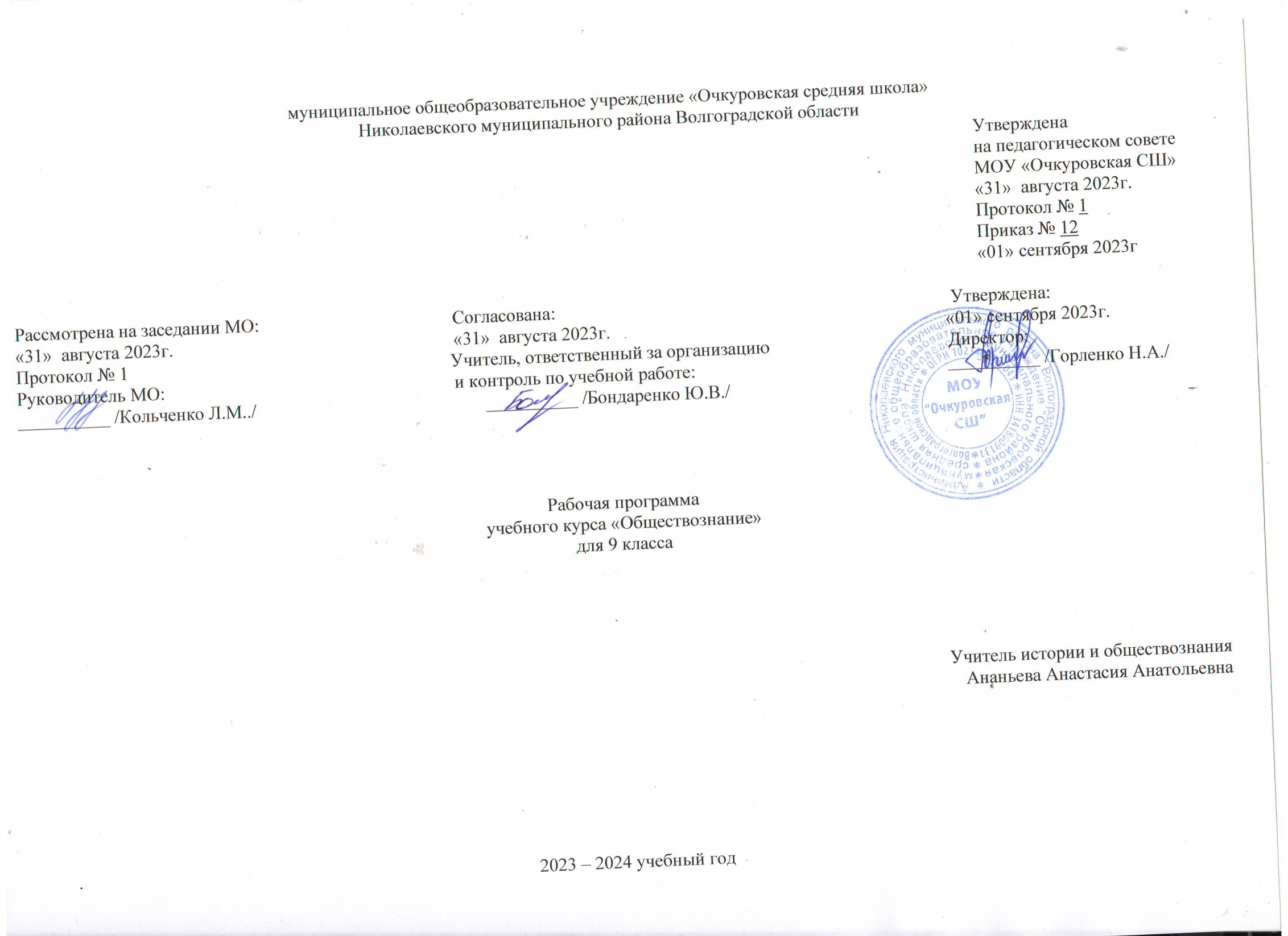 Федеральная рабочая программа по учебному предмету «Обществознание» (предметная область «Общественно-научные предметы») (далее соответственно – программа по обществознанию, обществознание) включает пояснительную записку, содержание обучения, планируемые результаты освоения программы по обществознанию, тематическое планирование.ПОЯСНИТЕЛЬНАЯ ЗАПИСКАПрограмма по обществознанию составлена на основе положений и требований к результатам освоения основной образовательной программы, представленных в ФГОС ООО, в соответствии с Концепцией преподавания учебного предмета«Обществознание», а также с учётом федеральной рабочей программы воспитания и подлежит непосредственному применению при реализации обязательной части ООП ООО.Обществознание играет ведущую роль в выполнении образовательной организацией функции интеграции молодёжи в современное общество: учебный предмет позволяет последовательно раскрывать обучающимся подросткового возраста особенности современного общества, различные аспекты взаимодействия в современных условиях людей друг с другом, с основными институтами государства и гражданского общества, регулирующие эти взаимодействия социальные нормы.Изучение обществознания, включающего знания о российском обществе и направлениях его развития в современных условиях, об основах конституционного строя нашей страны, правах и обязанностях человека и гражданина, способствует воспитанию российской гражданской идентичности, готовности к служению Отечеству, приверженности национальным ценностям.Привлечение при изучении обществознания различных источников социальной информации помогает обучающимся освоить язык современной культурной, социально-экономической и политической коммуникации, вносит свой вклад в формирование метапредметных умений извлекать необходимые сведения, осмысливать, преобразовывать и применять их.Изучение обществознания содействует вхождению обучающихся в мир культуры и общественных ценностей и в то же время открытию и утверждению собственного «Я», формированию способности к рефлексии, оценке своих возможностей и осознанию своего места в обществе.Целями обществоведческого образования на уровне основного общего образования являются:воспитание общероссийской идентичности, патриотизма, гражданственности, социальной ответственности, правового самосознания, приверженности базовым ценностям нашего народа;развитие у обучающихся понимания приоритетности общенациональных интересов, приверженности правовым принципам, закреплённым в Конституции Российской Федерации и законодательстве Российской Федерации;развитие личности на исключительно   важном   этапе её   социализации ‒ в подростковом возрасте, становление её духовно-нравственной, политической и правовой культуры, социального поведения, основанного на уважении закона и правопорядка, развитие интереса к изучению социальных и гуманитарных дисциплин; способности к личному самоопределению, самореализации, самоконтролю; мотивации к высокопроизводительной, наукоёмкой трудовой деятельности;формирование у обучающихся целостной картины общества, адекватной современному уровню знаний и доступной по содержанию для обучающихся подросткового возраста; освоение обучающимися знаний об основных сферах человеческой деятельности, социальных институтах, нормах, регулирующих общественные отношения, необходимые для взаимодействия с социальной средой и выполнения типичных социальных ролей человека и гражданина;владение   умениями    функционально    грамотного    человека    (получать из разнообразных источников и критически осмысливать социальную информацию, систематизировать, анализировать полученные данные; освоение способов познавательной, коммуникативной, практической деятельности, необходимых для участия в жизни гражданского общества и государства);создание условий для освоения обучающимися способов успешного взаимодействия с различными политическими, правовыми, финансово- экономическими и другими социальными институтами для реализации личностного потенциала в современном динамично развивающемся российском обществе;формирование    опыта    применения    полученных    знаний    и     умений для выстраивания отношений между людьми различных национальностей и вероисповеданий    в    общегражданской    и     в     семейно-бытовой     сферах; для соотнесения своих действий и действий других людей с нравственными ценностями и нормами поведения, установленными законом; содействия правовыми способами и средствами защите правопорядка в обществе.Обществознание изучается по 1 часу в неделю при 34 учебных неделях.Содержание учебного курса «Обществознание» ( 34 ч )Глава 1. Политика (10 ч)Политика и социальное управление Политика и власть. Роль политики в жизни общества. Основные направления политики.Понятие государства, его отличительные признаки. Государственный суверенитет. Внутренние и внешние функции государства. Формы государства.Политический режим. Демократия и тоталитаризм. Демократические ценности. Развитие демократии в современном мире.Правовое государство. Разделение властей. Условия становления правового государства в РФ.Гражданское общество. Местное самоуправление. Пути формирования гражданского общества в РФ.Участие граждан в политической жизни. Участие в выборах. Отличительные черты выборов в демократическом обществе. Референдум. Выборы в РФ. Опасность политического экстремизма.Политические партии и движения, их роль в общественной жизни. Политические партии и движения в РФ. Участие партий в выборах.Средства массовой информации. Влияние СМИ на политическую жизнь общества. Роль СМИ в предвыборной борьбе. Глава 2. Право (23 ч)Право, его роль в жизни человека, общества и государства. Понятие нормы права. Нормативно-правовой акт. Виды нормативных актов. Система законодательства.Понятие правоотношения. Виды правоотношений. Субъекты права. Особенности правового статуса несовершеннолетних.Понятие правонарушения. Признаки и виды правонарушений. Понятие и виды юридической ответственности. Презумпция невиновности.Правоохранительные органы. Судебная система РФ. Адвокатура. Нотариат.Конституция — основной закон РФ.Основы конституционного строя РФ. Федеративное устройство. Органы государственной власти в РФ. Взаимоотношения органов государственной власти и граждан.Понятие прав, свобод и обязанностей. Всеобщая декларация прав человека — идеал права. Воздействие международных документов по правам человека на утверждение прав и свобод человека и гражданина в РФ.Права и свободы человека и гражданина в РФ, их гарантии. Конституционные обязанности гражданина. Права ребенка и их защита. Механизмы реализации и защиты прав человека и гражданина в РФ.Гражданские правоотношения. Право собственности. Основные виды гражданско-правовых договоров. Права потребителей.Трудовые правоотношения. Право на труд. Правовой статус несовершеннолетнего работника. Трудоустройство несовершеннолетних.Семейные правоотношения. Брак и развод, неполная семья Порядок и условия заключения брака. Права и обязанности родителей и детей.Административные правоотношения. Административное правонарушение. Виды административных наказаний.Основные понятия и институты уголовного права. Понятие преступления. Пределы допустимой самообороны. Уголовная ответственность несовершеннолетних.Социальные права. Жилищные правоотношения.Международно-правовая защита жертв вооруженных конфликтов. Право на жизнь в условиях вооруженных конфликтов. Защита гражданского населения в период вооруженных конфликтов.Правовое регулирование отношений в сфере образования. Возможности получения общего и профессионального образования в Российской Федерации. Повторение (1 ч)Итоговое повторение и контроль.ПЛАНИРУЕМЫЕ РЕЗУЛЬТАТЫ ОСВОЕНИЯ ПРОГРАММЫ ПО ОБЩЕСТВОЗНАНИЮ НА УРОВНЕ ОСНОВНОГО ОБЩЕГО ОБРАЗОВАНИЯЛИЧНОСТНЫЕ РЕЗУЛЬТАТЫЛичностные результаты изучения обществознания воплощают традиционные российские   социокультурные   и   духовно-нравственные    ценности,   принятые в обществе нормы поведения, отражают готовность обучающихся руководствоваться ими в жизни,   во   взаимодействии   с   другими   людьми, при принятии собственных решений. Они достигаются в единстве учебной и воспитательной деятельности в процессе развития у обучающихся установки на решение практических задач социальной направленности и опыта конструктивного социального поведения по основным направлениям воспитательной деятельности, в том числе в части:гражданского воспитания:готовность к выполнению обязанностей гражданина и реализации его прав, уважение прав, свобод и законных интересов других людей, активное участие в жизни семьи, образовательной организации, местного сообщества, родного края, страны, неприятие любых форм экстремизма, дискриминации, понимание роли различных социальных институтов в жизни человека, представление об основных правах, свободах и обязанностях гражданина, социальных нормах и правилах межличностных отношений в поликультурном и многоконфессиональном обществе, представление о способах противодействия коррупции; готовность к разнообразной созидательной деятельности, стремление к взаимопониманию и взаимопомощи; активное участие в самоуправлении в образовательной организации; готовность к участию в гуманитарной деятельности (волонтёрство, помощь людям, нуждающимся в ней);патриотического воспитания:осознание российской гражданской идентичности в поликультурном и многоконфессиональном обществе, проявление интереса к познанию родного языка, истории, культуры Российской Федерации, своего края, народов России, ценностное отношение к достижениям своей Родины ‒ России, к науке, искусству, спорту, технологиям, боевым   подвигам   и трудовым   достижениям народа,   уважение к символам России, государственным праздникам, историческому, природному наследию и памятникам, традициям разных народов, проживающих в родной стране;духовно-нравственного воспитания:ориентация на моральные ценности и нормы в ситуациях нравственного выбора, готовность оценивать своё поведение и поступки, поведение и поступки других людей с позиции нравственных и правовых норм с учётом осознания последствий поступков; активное неприятие асоциальных поступков; свобода иответственность личности в условиях индивидуального и общественного пространства;эстетического воспитания:восприимчивость к разным видам искусства, традициям и творчеству своего и других народов, понимание эмоционального воздействия искусства, осознание важности художественной культуры как средства коммуникации и самовыражения, понимание ценности отечественного и мирового искусства, этнических    культурных    традиций    и    народного    творчества,     стремление к самовыражению в разных видах искусства;физического воспитания, формирования культуры здоровья и эмоционального благополучия:осознание ценности жизни; ответственное отношение к своему здоровью и установка на здоровый образ жизни, осознание последствий и неприятие вредных привычек (употребление алкоголя, наркотиков, курение) и иных форм вреда для физического и психического здоровья; соблюдение правил безопасности, в том числе навыки безопасного поведения в интернет-среде, способность адаптироваться к стрессовым ситуациям и меняющимся социальным, информационным и природным условиям, в том числе осмысляя собственный опыт и выстраивая дальнейшие цели, умение принимать себя и других, не осуждая, сформированность навыков рефлексии, признание своего права на ошибку и такого же права другого человека;трудового воспитания:установка на активное участие в решении практических задач (в рамках семьи, образовательной организации, города, края) технологической и социальной направленности, способность инициировать, планировать и самостоятельно выполнять такого рода деятельность, интерес к практическому изучению профессий и труда различного рода, в том числе на основе применения изучаемого предметного знания; осознание важности обучения на протяжении всей жизни для успешной профессиональной деятельности и развитие необходимых умений для этого, уважение к труду и результатам трудовой деятельности, осознанный выбор и построение индивидуальной траектории образования и жизненных планов с учётом личных и общественных интересов и потребностей;экологического воспитания:ориентация на применение знаний из социальных и естественных наук для решения задач в области окружающей среды, планирования поступков и оценка возможных последствий своих действий для окружающей среды; повышение уровня экологической культуры, осознание глобального характера экологических проблем и путей их решения; активное неприятие действий, приносящих вред окружающей среде; осознание своей роли как гражданина и потребителя в условиях взаимосвязи природной, технологической и социальной сред, готовность к участию в практической деятельности экологической направленности;ценности научного познания:ориентация в деятельности на современную систему научных представлений об   основных   закономерностях   развития    человека,    природы    и    общества, о взаимосвязях человека с природной и социальной средой; овладение языковой и читательской культурой как средством познания мира, овладение основными навыками исследовательской деятельности, установка на осмысление опыта, наблюдений, поступков и стремление совершенствовать пути достижения индивидуального и коллективного благополучияадаптации обучающегося к изменяющимся условиям социальной и природной среды:освоение обучающимися социального опыта, основных социальных ролей, соответствующих ведущей деятельности возраста, норм и правил общественного поведения, форм социальной жизни в группах и сообществах, включая семью, группы, сформированные по профессиональной деятельности, а также в рамках социального взаимодействия с людьми из другой культурной среды;способность обучающихся во взаимодействии в условиях неопределённости, открытость опыту и знаниям других;способность действовать в условиях неопределённости, открытость опыту и знаниям других, повышать уровень своей компетентности через практическую деятельность, в том числе умение учиться у других людей; осознавать в совместной деятельности новые знания, навыки и компетенции из опыта других;навык выявления и связывания образов, способность формирования новых знаний, в том числе   способность   формулировать   идеи, понятия,   гипотезы об объектах и явлениях, в том числе ранее неизвестных, осознавать дефицит собственных знаний и компетентностей, планировать своё развитие;умение распознавать конкретные примеры понятия по характерным признакам, выполнять операции в соответствии с определением и простейшими свойствами понятия, конкретизировать понятие примерами, использовать понятие и его свойства при решении задач (далее ‒ оперировать понятиями), а также оперировать терминами и представлениями в области концепции устойчивого развития;умение анализировать и выявлять взаимосвязи природы, общества и экономики;умение оценивать свои действия с учётом влияния на окружающую среду, достижений целей и преодоления вызовов, возможных глобальных последствий;способность обучающихся осознавать стрессовую ситуацию, оценивать происходящие изменения и их последствия, воспринимать стрессовую ситуацию как вызов, требующий контрмер;оценивать ситуацию стресса, корректировать принимаемые решения и действия, формулировать и оценивать риски и последствия, формировать опыт, уметь находить позитивное в произошедшей ситуации; быть готовым действовать в отсутствие гарантий успеха.МЕТАПРЕДМЕТНЫЕ РЕЗУЛЬТАТЫВ результате изучения обществознания на уровне основного общего образования у обучающегося будут сформированы познавательные универсальные учебные действия, коммуникативные универсальные учебные действия, регулятивные универсальные учебные действия, совместная деятельность.Познавательные универсальные учебные действияБазовые логические действия:выявлять и характеризовать существенные признаки социальных явлений и процессов;устанавливать существенный признак классификации социальных фактов, основания для их обобщения и сравнения, критерии проводимого анализа;с учётом предложенной задачи выявлять закономерности и противоречия в рассматриваемых фактах, данных и наблюдениях;предлагать критерии для выявления закономерностей и противоречий;выявлять	дефицит	информации,	данных,	необходимых	для	решения поставленной задачи;выявлять причинно-следственные связи при изучении явлений и процессов; делать	выводы	с	использованием	дедуктивных	и	индуктивныхумозаключений,	умозаключений	по	аналогии,	формулировать	гипотезы о взаимосвязях;самостоятельно выбирать способ решения учебной задачи (сравнивать несколько вариантов решения, выбирать наиболее подходящий с учётом самостоятельно выделенных критериев).осознавать невозможность контролировать всё вокруг.Базовые исследовательские действия:использовать вопросы как исследовательский инструмент познания; формулировать вопросы, фиксирующие разрыв между реальным ижелательным состоянием ситуации, объекта, самостоятельно устанавливать искомое и данное;формулировать гипотезу об истинности собственных суждений и суждений других, аргументировать свою позицию, мнение;проводить по самостоятельно составленному плану небольшое исследование по установлению особенностей объекта изучения, причинно-следственных связей и зависимостей объектов между собой;оценивать на применимость и достоверность информацию, полученную в ходе исследования;самостоятельно формулировать обобщения и выводы по результатам проведённого наблюдения, исследования, владеть инструментами оценки достоверности полученных выводов и обобщений;прогнозировать возможное дальнейшее развитие процессов, событий и их последствия в аналогичных или сходных ситуациях, выдвигать предположения об их развитии в новых условиях и контекстах.Работа с информацией:применять различные методы, инструменты и запросы при поиске и отборе информации или данных из источников с учётом предложенной учебной задачи и заданных критериев;выбирать, анализировать, систематизировать и интерпретировать информацию различных видов и форм представления;находить сходные аргументы (подтверждающие или опровергающие одну и ту же идею, версию) в различных информационных источниках;самостоятельно выбирать оптимальную форму представления информации; оценивать надёжность информации по критериям, предложеннымпедагогическим работником или сформулированным самостоятельно; эффективно запоминать и систематизировать информацию.Коммуникативные универсальные учебные действиявоспринимать и формулировать суждения, выражать эмоции в соответствии с целями и условиями общения;выражать себя (свою точку зрения) в устных и письменных текстах; распознавать невербальные средства общения, понимать значениесоциальных знаков, знать и распознавать предпосылки конфликтных ситуаций и смягчать конфликты, вести переговоры;понимать     намерения     других,     проявлять     уважительное     отношение к собеседнику и в корректной форме формулировать свои возражения;в ходе диалога и (или) дискуссии задавать вопросы по существу обсуждаемой темы и высказывать идеи, нацеленные на решение задачи и поддержание благожелательности общения;сопоставлять свои суждения с суждениями других участников диалога, обнаруживать различие и сходство позиций;публично представлять результаты выполненного исследования, проекта; самостоятельно выбирать формат выступления с учётом задач презентации иособенностей аудитории и в соответствии с ним составлять устные и письменные тексты с использованием иллюстративных материалов.Регулятивные универсальные учебные действияСамоорганизация:выявлять проблемы для решения в жизненных и учебных ситуациях; ориентироваться в различных подходах принятия решений (индивидуальное,принятие решения в группе, принятие решений в группе);самостоятельно составлять алгоритм решения задачи (или его часть), выбирать способ решения учебной задачи с учётом имеющихся ресурсов и собственных возможностей, аргументировать предлагаемые варианты решений;составлять план действий (план реализации намеченного алгоритма решения), корректировать предложенный алгоритм с учётом   получения новых знаний об изучаемом объекте;делать выбор и брать ответственность за решение.Самоконтроль, эмоциональный интеллект:владеть способами самоконтроля, самомотивации и рефлексии; давать адекватную оценку ситуации и предлагать план её изменения;учитывать контекст и предвидеть трудности, которые могут возникнуть при решении учебной задачи, адаптировать решение к меняющимся обстоятельствам;объяснять причины достижения (недостижения) результатов деятельности, давать    оценку     приобретённому     опыту,     уметь     находить     позитивное в произошедшей ситуации;вносить коррективы в деятельность на основе новых обстоятельств, изменившихся ситуаций, установленных ошибок, возникших трудностей;оценивать соответствие результата цели и условиям;различать, называть и управлять собственными эмоциями и эмоциями других; выявлять и анализировать причины эмоций;ставить себя на место другого человека, понимать мотивы и намерения другого;регулировать способ выражения эмоций;осознанно относиться к другому человеку, его мнению; признавать своё право на ошибку и такое же право другого; принимать себя и других, не осуждая;открытость себе и другим.Совместная деятельностьпонимать и использовать преимущества командной и индивидуальной работы при решении конкретной проблемы, обосновывать необходимость применения групповых форм взаимодействия при решении поставленной задачи;принимать цель совместной деятельности, коллективно строить действия по её достижению: распределять роли, договариваться, обсуждать процесс и результат совместной работы;уметь обобщать мнения нескольких людей, проявлять готовность руководить, выполнять поручения, подчиняться;планировать организацию совместной работы, определять свою роль (с учётом предпочтений и возможностей всех участников взаимодействия), распределять задачи между членами команды, участвовать в групповых формах работы (обсуждения, обмен мнений, «мозговые штурмы» и иные);выполнять свою часть работы, достигать качественного результата по своему направлению и координировать свои действия с другими членами команды;оценивать качество своего вклада в общий продукт по критериям, самостоятельно сформулированным участниками взаимодействия; сравнивать результаты с исходной задачей и вклад каждого члена команды в достижение результатов,   разделять    сферу    ответственности    и    проявлять    готовность к предоставлению отчёта перед группой.ПРЕДМЕТНЫЕ РЕЗУЛЬТАТЫПредметные результаты освоения программы по обществознанию на уровне основного общего образования должны обеспечивать:освоение и применение системы знаний о социальных свойствах человека, особенностях его взаимодействия с другими людьми, важности семьи как базового социального института, характерных чертах общества; содержании и значении социальных норм, регулирующих общественные отношения, включая правовые нормы, регулирующие типичные для несовершеннолетнего и членов его семьи общественные отношения (в том числе нормы гражданского, трудового и семейного права, основы налогового законодательства), процессах и явлениях в экономической (в области макро- и микроэкономики), социальной, духовной и политической сферах жизни общества; основах конституционного строя и организации государственной власти в Российской Федерации, правовом статусе гражданина Российской Федерации (в том числе несовершеннолетнего), системе образования в Российской Федерации; основах государственной бюджетной и денежно-кредитной, социальной политики, политики в сфере культуры и образования, противодействии коррупции в Российской Федерации, обеспечении безопасности личности, общества и государства, в том числе от терроризма и экстремизма;умение характеризовать традиционные российские духовно-нравственные ценности (в том числе защита человеческой жизни, прав и свобод человека, семья, созидательный труд, служение Отечеству, нормы морали и нравственности, гуманизм, милосердие, справедливость, взаимопомощь, коллективизм, историческое единство народов России, преемственность истории нашей Родины), государство как социальный институт;умение приводить примеры (в том числе моделировать ситуации) деятельности людей, социальных объектов, явлений, процессов определённого типа в различных сферах общественной жизни, их структурных элементов и проявлений основных функций; разного типа социальных отношений, ситуаций, регулируемых различными видами социальных норм, в том числе связанных с правонарушениями и наступлением юридической ответственности, связи политических потрясений и социально-экономического кризиса в государстве;умение классифицировать по разным признакам (в том числе устанавливать существенный признак классификации) социальные объекты, явления, процессы, относящиеся к различным сферам общественной жизни, их существенные признаки, элементы и основные функции;умение сравнивать (в том числе устанавливать основания для сравнения) деятельность людей, социальные объекты, явления, процессы в различных сферах общественной жизни, их элементы и основные функции;умение устанавливать и объяснять взаимосвязи социальных объектов, явлений, процессов в различных сферах общественной жизни, их элементов и основных функций, включая взаимодействия общества и природы, человека и   общества,   сфер    общественной    жизни,    гражданина    и    государства; связи     политических     потрясений     и     социально-экономических     кризисов в государстве;умение использовать полученные знания для объяснения (устного и письменного) сущности, взаимосвязей явлений, процессов социальной действительности, в том числе для аргументированного объяснения роли информации и информационных технологий в современном мире, социальной и личной значимости здорового образа жизни, роли непрерывного образования, опасности наркомании и алкоголизма для человека и общества; необходимости правомерного налогового поведения, противодействия коррупции, проведения в   отношении   нашей   страны    международной    политики    «сдерживания»; для   осмысления   личного   социального   опыта   при   исполнении   типичных для несовершеннолетнего социальных ролей;умение с опорой на обществоведческие знания, факты общественной жизни и личный социальный опыт определять и аргументировать с точки зрения социальных ценностей и норм своё отношение к явлениям, процессам социальной действительности;умение   решать    в    рамках    изученного    материала    познавательные и практические задачи, отражающие выполнение типичных для несовершеннолетнего социальных ролей, типичные социальные взаимодействия в различных сферах общественной жизни, в том числе процессы формирования, накопления и инвестирования сбережений;овладение смысловым чтением текстов обществоведческой тематики, в том числе извлечений из Конституции Российской Федерации и других нормативных правовых актов; умение составлять на их основе план, преобразовывать текстовую информацию в модели (таблицу, диаграмму, схему) и преобразовывать предложенные модели в текст;овладение приёмами поиска и извлечения социальной информации (текстовой, графической, аудиовизуальной) по заданной теме из различных адаптированных источников (в том числе учебных материалов) и публикаций средств массовой информации (далее ‒ СМИ) с соблюдением правил информационной безопасности при работе в Интернете;умение анализировать, обобщать, систематизировать, конкретизировать и критически оценивать социальную информацию, включая экономико- статистическую, из адаптированных источников (в том числе учебных материалов) и публикаций СМИ, соотносить её с собственными знаниями о моральном и правовом регулировании поведения человека, личным социальным опытом, используя обществоведческие знания, формулировать выводы, подкрепляя их аргументами;умение оценивать собственные поступки   и   поведение других людей с точки зрения их соответствия моральным, правовым и иным видам социальных норм, экономической рациональности (включая вопросы, связанные с личными финансами и предпринимательской деятельностью, для оценки рисков осуществления финансовых махинаций, применения недобросовестных практик), осознание неприемлемости всех форм антиобщественного поведения;приобретение опыта использования полученных знаний, включая основы финансовой грамотности, в практической (включая выполнение проектов индивидуально и в группе) деятельности, в повседневной жизни для реализации и защиты прав человека и гражданина, прав потребителя (в том числе потребителя финансовых услуг) и осознанного выполнения   гражданских   обязанностей, для анализа потребления домашнего хозяйства, составления личного финансового плана,    для     выбора     профессии     и     оценки     собственных     перспектив в профессиональной сфере, а также опыта публичного представления результатов своей деятельности в соответствии с темой и ситуацией общения, особенностями аудитории и регламентом;приобретение опыта самостоятельного заполнения формы (в том числе электронной) и составления простейших документов (заявления, обращения, декларации, доверенности, личного финансового плана, резюме);приобретение опыта осуществления совместной, включая взаимодействие с людьми другой культуры, национальной и религиозной принадлежности на основе национальных ценностей современного российского общества (гуманистических и демократических ценностей, идей мира и взаимопонимания между народами, людьми разных культур), осознание ценности культуры и традиций народов России.К концу обучения в 9 классе обучающийся получит следующие предметные результаты по отдельным темам программы по обществознанию:Человек в политическом измерении:осваивать и применять знания о государстве, его признаках и форме, внутренней и внешней политике, о демократии и демократических ценностях, о конституционном статусе гражданина Российской Федерации, о формах участия граждан в политике, выборах и референдуме, о политических партиях;характеризовать государство как социальный институт; принципы и признаки демократии, демократические ценности; роль государства в обществе на основе его функций; правовое государство;приводить примеры государств с различными формами правления, государственно-территориального устройства и политическим режимом; реализации функций государства на примере внутренней и внешней политикиРоссии; политических партий и иных общественных объединений граждан; законного участия граждан в политике; связи политических потрясений и социально-экономического кризиса в государстве;классифицировать современные государства по разным признакам; элементы формы государства; типы политических партий; типы общественно-политических организаций;сравнивать (в том числе устанавливать основания для сравнения) политическую власть с другими видами власти в обществе; демократические и недемократические политические режимы, унитарное и федеративное территориально-государственное устройство, монархию и республику, политическую партию и общественно-политическое движение, выборы и референдум;устанавливать и объяснять взаимосвязи в отношениях между человеком, обществом и государством; между правами человека и гражданина и обязанностями граждан, связи политических потрясений и социально- экономических кризисов в государстве;использовать полученные знания для объяснения сущности политики, политической   власти,   значения   политической   деятельности   в    обществе; для объяснения взаимосвязи правового государства и гражданского общества; для осмысления личного социального опыта при исполнении социальной роли гражданина; о роли информации и информационных технологий в современном мире для аргументированного объяснения роли СМИ в современном обществе и государстве;определять и аргументировать неприемлемость всех форм антиобщественного поведения в политике с точки зрения социальных ценностей и правовых норм;решать в рамках изученного материала познавательные и практические задачи, отражающие типичные взаимодействия между субъектами политики; выполнение социальных ролей избирателя, члена политической партии, участника общественно-политического движения;овладевать смысловым чтением фрагментов Конституции Российской Федерации, других нормативных правовых актов, учебных и иных текстов обществоведческой тематики, связанных с деятельностью субъектов политики, преобразовывать текстовую информацию в таблицу или схему о функциях государства, политических партий, формах участия граждан в политике;искать и извлекать информацию о сущности политики, государстве и его роли в обществе: по заданию учителя выявлять соответствующие факты из разных адаптированных источников (в том числе учебных материалов) и публикаций СМИ с соблюдением правил информационной безопасности при работе в Интернете;анализировать и конкретизировать социальную информацию о формах участия граждан нашей страны в политической жизни, о выборах и референдуме;оценивать политическую деятельность различных субъектов политики с точки зрения учёта в ней интересов развития общества, её соответствия гуманистическими демократическим ценностям: выражать свою точку зрения, отвечать на вопросы, участвовать в дискуссии;использовать полученные знания в практической учебной деятельности (включая выполнение проектов индивидуально и в группе), в повседневной жизни для реализации прав гражданина в политической сфере; а также в публичном представлении результатов своей деятельности в соответствии с темой и ситуацией общения, особенностями аудитории и регламентом;осуществлять совместную деятельность, включая взаимодействие с людьми другой культуры, национальной и религиозной принадлежности, на основе национальных ценностей современного российского общества: гуманистических и демократических ценностей, идей мира и взаимопонимания между народами, людьми разных культур: выполнять учебные задания в парах и группах, исследовательские проекты.Гражданин и государство:осваивать и применять знания об основах конституционного строя и организации государственной власти в Российской Федерации, государственно- территориальном устройстве Российской Федерации, деятельности высших органов власти и управления в Российской Федерации; об основных направлениях внутренней политики Российской Федерации;характеризовать Россию как демократическое федеративное правовое государство с республиканской формой правления, как социальное государство, как светское государство; статус и полномочия Президента Российской Федерации, особенности формирования и функции Государственной Думы и Совета Федерации, Правительства Российской Федерации;приводить примеры и моделировать ситуации в политической сфере жизни общества, связанные с осуществлением правомочий высших органов государственной власти Российской Федерации, субъектов Федерации; деятельности политических партий; политики в сфере культуры и образования, бюджетной и денежно-кредитной политики, политики в сфере противодействии коррупции, обеспечения безопасности личности, общества и государства, в том числе от терроризма и экстремизма;классифицировать по разным признакам (в том числе устанавливать существенный признак классификации) полномочия высших органов государственной власти Российской Федерации;сравнивать с опорой на Конституцию Российской Федерации полномочия центральных органов государственной власти и субъектов Российской Федерации; устанавливать и объяснять взаимосвязи ветвей власти и субъектов политики в Российской Федерации, федерального центра и субъектов Российской Федерации,между правами человека и гражданина и обязанностями граждан;использовать полученные знания для характеристики роли Российской Федерации в современном мире; для объяснения сущности проведенияв   отношении   нашей   страны    международной    политики    «сдерживания»; для объяснения необходимости противодействия коррупции;с опорой на обществоведческие знания, факты общественной жизни и личный социальный опыт определять и аргументировать с точки зрения ценностей гражданственности и патриотизма своё отношение к внутренней и внешней политике Российской Федерации, к проводимой по отношению к нашей стране политике «сдерживания»;решать познавательные и практические задачи, отражающие процессы, явления    и     события     в     политической     жизни     Российской     Федерации, в международных отношениях;систематизировать и конкретизировать информацию о политической жизни в стране в целом, в субъектах Российской Федерации, о деятельности высших органов государственной власти, об основных направлениях внутренней и внешней политики, об усилиях нашего государства в борьбе с экстремизмом и международным терроризмом;овладевать смысловым чтением текстов обществоведческой тематики: отбирать информацию об основах конституционного строя Российской Федерации, гражданстве Российской Федерации, конституционном статусе человека и гражданина, о полномочиях высших органов государственной власти, местном самоуправлении и его функциях из фрагментов Конституции Российской Федерации, других нормативных правовых актов и из предложенных учителем источников и учебных материалов, составлять на их основе план, преобразовывать текстовую информацию в таблицу, схему;искать и извлекать информацию об основных направлениях внутренней и внешней политики Российской Федерации, высших органов государственной власти, о статусе субъекта Федерации, в котором проживают обучающиеся: выявлять соответствующие факты из публикаций СМИ с соблюдением правил информационной безопасности при работе в Интернете;анализировать, обобщать, систематизировать и конкретизировать информацию   о    важнейших    изменениях    в    российском    законодательстве, о ключевых решениях высших органов государственной власти и управления Российской Федерации,   субъектов   Российской   Федерации,   соотносить   её с собственными знаниями о политике, формулировать выводы, подкрепляя их аргументами;оценивать собственные поступки и поведение других людей в гражданско- правовой сфере с позиций национальных ценностей нашего общества, уважения норм российского права, выражать свою точку зрения, отвечать на вопросы, участвовать в дискуссии;использовать полученные   знания   о   государстве   Российская   Федерация в практической учебной деятельности (выполнять проблемные задания, индивидуальные и групповые проекты), в повседневной жизни для осознанного выполнения гражданских обязанностей; публично представлять результаты своейдеятельности (в рамках изученного материала, включая проектную деятельность) в соответствии с темой и ситуацией общения, особенностями аудитории и регламентом;самостоятельно заполнять форму (в том числе электронную) и составлять простейший документ при использовании портала государственных услуг;осуществлять совместную деятельность, включая взаимодействие с людьми другой культуры, национальной и религиозной принадлежности на основе национальных ценностей современного российского общества: гуманистических и демократических ценностей, идей мира и взаимопонимания между народами, людьми разных культур.Человек в системе социальных отношений:осваивать и применять знания о социальной структуре общества, социальных общностях и группах; социальных статусах, ролях, социализации личности; важности семьи как базового социального института; об этносе и нациях, этническом многообразии современного человечества, диалоге культур, отклоняющемся поведении и здоровом образе жизни;характеризовать функции семьи в обществе; основы социальной политики Российского государства;приводить примеры различных социальных статусов, социальных ролей, социальной политики Российского государства;классифицировать социальные общности и группы; сравнивать виды социальной мобильности;устанавливать и объяснять причины существования разных социальных групп; социальных различий и конфликтов;использовать полученные знания для осмысления личного социального опыта при исполнении типичных для несовершеннолетних социальных ролей; аргументированного объяснения социальной и личной значимости здорового образа жизни, опасности наркомании и алкоголизма для человека и общества;определять и аргументировать с опорой на обществоведческие знания, факты общественной жизни и личный социальный опыт своё отношение к разным этносам;решать познавательные и практические задачи, отражающие типичные социальные взаимодействия; направленные на распознавание отклоняющегося поведения и его видов;осуществлять смысловое чтение текстов и составлять на основе учебных текстов план (в том числе отражающий изученный материал о социализации личности);извлекать информацию из адаптированных источников, публикаций СМИ и Интернета о межнациональных отношениях, об историческом единстве народов России; преобразовывать информацию из текста в модели (таблицу, диаграмму, схему) и из предложенных моделей в текст;анализировать, обобщать, систематизировать текстовую и статистическую социальную информацию из адаптированных источников, учебных материалов и публикаций СМИ об отклоняющемся поведении, его причинах и негативных последствиях;   о    выполнении    членами    семьи    своих    социальных    ролей; о социальных конфликтах; критически оценивать современную социальную информацию;оценивать собственные поступки и поведение, демонстрирующее отношение к людям других национальностей; осознавать неприемлемость антиобщественного поведения;использовать     полученные     знания     в     практической     деятельности для выстраивания собственного поведения с позиции здорового образа жизни;осуществлять совместную деятельность с людьми другой национальной и религиозной принадлежности на основе веротерпимости и взаимопонимания между людьми разных культур.Человек в современном изменяющемся мире:осваивать и применять знания об информационном обществе, глобализации, глобальных проблемах;характеризовать сущность информационного общества; здоровый образ жизни; глобализацию как важный общемировой интеграционный процесс;приводить примеры глобальных проблем и возможных путей их решения; участия молодёжи в общественной жизни; влияния образования на возможности профессионального выбора и карьерного роста;сравнивать требования к современным профессиям; устанавливать и объяснять причины и последствия глобализации;использовать полученные знания о современном обществе для решения познавательных задач и анализа ситуаций, включающих объяснение (устное и письменное) важности здорового образа жизни, связи здоровья и спорта в жизни человека;определять и аргументировать с опорой на обществоведческие знания, факты общественной жизни и личный социальный опыт своё отношение к современным формам коммуникации; к здоровому образу жизни;решать в рамках изученного материала познавательные и практические задачи, связанные с волонтёрским движением; отражающие особенности коммуникации в виртуальном пространстве;осуществлять смысловое чтение текстов (научно-популярных, публицистических и других) по проблемам современного общества, глобализации; непрерывного образования; выбора профессии;осуществлять поиск и извлечение социальной информации (текстовой, графической, аудиовизуальной) из различных источников о глобализации и её последствиях; о роли непрерывного образования в современном обществе.Тематическое планирование№ п/пТема урокаКол-вочасовПланируемые результатыДатаДатаПримечаниеПримечание№ п/пТема урокаКол-вочасовПланируемые результатыпланфактПримечаниеПримечаниеГлава 1. Политика Глава 1. Политика Глава 1. Политика Глава 1. Политика Глава 1. Политика Глава 1. Политика Глава 1. Политика Глава 1. Политика 1Политика и властьУрок исследование1 Предметные: рассказать о науках, изучающих общество, их особенностях и связях. Рассказать о существующих формах проявления влияния в обществе. Дать понятие политической системе общества, рассказать о роли государства в ней.выявлять особенности и признаки объектов, приводят примеры в качестве доказательства выдвигаемых положений. Научиться устанавливать причинно-следственные связи и зависимости между объектами, анализировать вопросыПроследить уровень усвоения знаний по изученному разделу. Выявить и предупредить ошибки.Метапредметные: принимать и сохранять учебную задачу, взаимодействовать в ходе работы, вести диалог, участвовать в дискуссии, принимать другое мнение и позицию, допускать существование различных точек зрения.Личностные: проявлять заинтересованность не только в личном успехе, но и в решении проблемных заданий, выражать положительное отношение к процессу познания; применять правила делового сотрудничества, сравнивать разные точки зрения, оценивать собственную учебную деятельность, выражать положительное отношение к процессу познания.2-3ГосударствоУрок характеристика2 Предметные: рассказать о науках, изучающих общество, их особенностях и связях. Рассказать о существующих формах проявления влияния в обществе. Дать понятие политической системе общества, рассказать о роли государства в ней.выявлять особенности и признаки объектов, приводят примеры в качестве доказательства выдвигаемых положений. Научиться устанавливать причинно-следственные связи и зависимости между объектами, анализировать вопросыПроследить уровень усвоения знаний по изученному разделу. Выявить и предупредить ошибки.Метапредметные: принимать и сохранять учебную задачу, взаимодействовать в ходе работы, вести диалог, участвовать в дискуссии, принимать другое мнение и позицию, допускать существование различных точек зрения.Личностные: проявлять заинтересованность не только в личном успехе, но и в решении проблемных заданий, выражать положительное отношение к процессу познания; применять правила делового сотрудничества, сравнивать разные точки зрения, оценивать собственную учебную деятельность, выражать положительное отношение к процессу познания.4Политические режимы»Урок лабораторного типа1 Предметные: рассказать о науках, изучающих общество, их особенностях и связях. Рассказать о существующих формах проявления влияния в обществе. Дать понятие политической системе общества, рассказать о роли государства в ней.выявлять особенности и признаки объектов, приводят примеры в качестве доказательства выдвигаемых положений. Научиться устанавливать причинно-следственные связи и зависимости между объектами, анализировать вопросыПроследить уровень усвоения знаний по изученному разделу. Выявить и предупредить ошибки.Метапредметные: принимать и сохранять учебную задачу, взаимодействовать в ходе работы, вести диалог, участвовать в дискуссии, принимать другое мнение и позицию, допускать существование различных точек зрения.Личностные: проявлять заинтересованность не только в личном успехе, но и в решении проблемных заданий, выражать положительное отношение к процессу познания; применять правила делового сотрудничества, сравнивать разные точки зрения, оценивать собственную учебную деятельность, выражать положительное отношение к процессу познания.5-6Правовое государствоУрок исследования2 Предметные: рассказать о науках, изучающих общество, их особенностях и связях. Рассказать о существующих формах проявления влияния в обществе. Дать понятие политической системе общества, рассказать о роли государства в ней.выявлять особенности и признаки объектов, приводят примеры в качестве доказательства выдвигаемых положений. Научиться устанавливать причинно-следственные связи и зависимости между объектами, анализировать вопросыПроследить уровень усвоения знаний по изученному разделу. Выявить и предупредить ошибки.Метапредметные: принимать и сохранять учебную задачу, взаимодействовать в ходе работы, вести диалог, участвовать в дискуссии, принимать другое мнение и позицию, допускать существование различных точек зрения.Личностные: проявлять заинтересованность не только в личном успехе, но и в решении проблемных заданий, выражать положительное отношение к процессу познания; применять правила делового сотрудничества, сравнивать разные точки зрения, оценивать собственную учебную деятельность, выражать положительное отношение к процессу познания.7Гражданское общество и государствоУрок практикум1 Предметные: рассказать о науках, изучающих общество, их особенностях и связях. Рассказать о существующих формах проявления влияния в обществе. Дать понятие политической системе общества, рассказать о роли государства в ней.выявлять особенности и признаки объектов, приводят примеры в качестве доказательства выдвигаемых положений. Научиться устанавливать причинно-следственные связи и зависимости между объектами, анализировать вопросыПроследить уровень усвоения знаний по изученному разделу. Выявить и предупредить ошибки.Метапредметные: принимать и сохранять учебную задачу, взаимодействовать в ходе работы, вести диалог, участвовать в дискуссии, принимать другое мнение и позицию, допускать существование различных точек зрения.Личностные: проявлять заинтересованность не только в личном успехе, но и в решении проблемных заданий, выражать положительное отношение к процессу познания; применять правила делового сотрудничества, сравнивать разные точки зрения, оценивать собственную учебную деятельность, выражать положительное отношение к процессу познания.8Участие граждан в политической жизниУрок проблема с элементами дискуссии1 Предметные: рассказать о науках, изучающих общество, их особенностях и связях. Рассказать о существующих формах проявления влияния в обществе. Дать понятие политической системе общества, рассказать о роли государства в ней.выявлять особенности и признаки объектов, приводят примеры в качестве доказательства выдвигаемых положений. Научиться устанавливать причинно-следственные связи и зависимости между объектами, анализировать вопросыПроследить уровень усвоения знаний по изученному разделу. Выявить и предупредить ошибки.Метапредметные: принимать и сохранять учебную задачу, взаимодействовать в ходе работы, вести диалог, участвовать в дискуссии, принимать другое мнение и позицию, допускать существование различных точек зрения.Личностные: проявлять заинтересованность не только в личном успехе, но и в решении проблемных заданий, выражать положительное отношение к процессу познания; применять правила делового сотрудничества, сравнивать разные точки зрения, оценивать собственную учебную деятельность, выражать положительное отношение к процессу познания.9Политические партии и движенияУрок исследование1 Предметные: рассказать о науках, изучающих общество, их особенностях и связях. Рассказать о существующих формах проявления влияния в обществе. Дать понятие политической системе общества, рассказать о роли государства в ней.выявлять особенности и признаки объектов, приводят примеры в качестве доказательства выдвигаемых положений. Научиться устанавливать причинно-следственные связи и зависимости между объектами, анализировать вопросыПроследить уровень усвоения знаний по изученному разделу. Выявить и предупредить ошибки.Метапредметные: принимать и сохранять учебную задачу, взаимодействовать в ходе работы, вести диалог, участвовать в дискуссии, принимать другое мнение и позицию, допускать существование различных точек зрения.Личностные: проявлять заинтересованность не только в личном успехе, но и в решении проблемных заданий, выражать положительное отношение к процессу познания; применять правила делового сотрудничества, сравнивать разные точки зрения, оценивать собственную учебную деятельность, выражать положительное отношение к процессу познания.10Урок обобщения и систематизации знаний по теме «Политика»1 Предметные: рассказать о науках, изучающих общество, их особенностях и связях. Рассказать о существующих формах проявления влияния в обществе. Дать понятие политической системе общества, рассказать о роли государства в ней.выявлять особенности и признаки объектов, приводят примеры в качестве доказательства выдвигаемых положений. Научиться устанавливать причинно-следственные связи и зависимости между объектами, анализировать вопросыПроследить уровень усвоения знаний по изученному разделу. Выявить и предупредить ошибки.Метапредметные: принимать и сохранять учебную задачу, взаимодействовать в ходе работы, вести диалог, участвовать в дискуссии, принимать другое мнение и позицию, допускать существование различных точек зрения.Личностные: проявлять заинтересованность не только в личном успехе, но и в решении проблемных заданий, выражать положительное отношение к процессу познания; применять правила делового сотрудничества, сравнивать разные точки зрения, оценивать собственную учебную деятельность, выражать положительное отношение к процессу познания.Глава 2. ПравоГлава 2. ПравоГлава 2. ПравоГлава 2. ПравоГлава 2. ПравоГлава 2. ПравоГлава 2. ПравоГлава 2. Право11Право, его роль в жизни общества и государстваУрок практикум1Предметные: рассказать, что представляют из себя социальные нормы и каково их видовое разнообразие.Дать понятие гражданскому обществу. Раскрыть понятия: институт гражданства, а также кто такие граждане и каков их правовой статус. Дать понятие Конституции РФ. Рассказать о ее структуре и особенностях. О способах реализации своих прав и исполнения обязанностей в конкретных жизненных ситуациях. Рассказать что собой представляют права, свободы и обязанности человека. Познакомить с разделами конституции. Правоотношения в различных сферах жизни , каким должно быть поведение их участников. Объяснить, чем отличаются трудовые правоотношения от других видов общественных отношений, предполагающих трудовую деятельность людей. Дифференцировать понятия: право, семья, ребенок. Выделить их спецификацию и взаимосвязь. Объяснить социальные права гражданина. Дать понятие «административное правонарушение». Объяснить его структуру и нормы, подтверждающие различные формы преступления .самостоятельно выделять и формулировать цели; анализировать вопросы, формулировать ответы. Научить овладевать целостными представлениями о качествах личности человека, привлекать информацию, полученную ранее, для решения проблемной задачи. Раскрыть понятие образования как института общества. Рассказать о науке, ее функциях, об учреждениях науки, о высшей школе, видах высших учебных заведений РФ.Научиться выполнять контрольные задания по обществознанию, получить ,возможность научиться преобразовывать полученную информацию в соответствии с заданием (выделять главное, сравнивать)Сохранять  мотивацию к учебной деятельностиНаучить самостоятельно выделять и формулировать цели, анализировать вопросы, формулировать ответы.Проследить уровень усвоения знаний по изученному разделу. Выявить и предупредить ошибки.Метапредметные: принимать и сохранять учебную задачу, самостоятельно выделять и формулировать цель, составлять план и последовательность действий. участвовать в коллективном обсуждении проблем, обмениваться мнениями, понимают позицию партнера.Личностные : применять правила делового сотрудничества, сравнивать разные точки, зрения, оценивать собственную учебную деятельность, выражать положительное отношение к процессу познания.12Правоотношения и субъекты права Урок практикум1Предметные: рассказать, что представляют из себя социальные нормы и каково их видовое разнообразие.Дать понятие гражданскому обществу. Раскрыть понятия: институт гражданства, а также кто такие граждане и каков их правовой статус. Дать понятие Конституции РФ. Рассказать о ее структуре и особенностях. О способах реализации своих прав и исполнения обязанностей в конкретных жизненных ситуациях. Рассказать что собой представляют права, свободы и обязанности человека. Познакомить с разделами конституции. Правоотношения в различных сферах жизни , каким должно быть поведение их участников. Объяснить, чем отличаются трудовые правоотношения от других видов общественных отношений, предполагающих трудовую деятельность людей. Дифференцировать понятия: право, семья, ребенок. Выделить их спецификацию и взаимосвязь. Объяснить социальные права гражданина. Дать понятие «административное правонарушение». Объяснить его структуру и нормы, подтверждающие различные формы преступления .самостоятельно выделять и формулировать цели; анализировать вопросы, формулировать ответы. Научить овладевать целостными представлениями о качествах личности человека, привлекать информацию, полученную ранее, для решения проблемной задачи. Раскрыть понятие образования как института общества. Рассказать о науке, ее функциях, об учреждениях науки, о высшей школе, видах высших учебных заведений РФ.Научиться выполнять контрольные задания по обществознанию, получить ,возможность научиться преобразовывать полученную информацию в соответствии с заданием (выделять главное, сравнивать)Сохранять  мотивацию к учебной деятельностиНаучить самостоятельно выделять и формулировать цели, анализировать вопросы, формулировать ответы.Проследить уровень усвоения знаний по изученному разделу. Выявить и предупредить ошибки.Метапредметные: принимать и сохранять учебную задачу, самостоятельно выделять и формулировать цель, составлять план и последовательность действий. участвовать в коллективном обсуждении проблем, обмениваться мнениями, понимают позицию партнера.Личностные : применять правила делового сотрудничества, сравнивать разные точки, зрения, оценивать собственную учебную деятельность, выражать положительное отношение к процессу познания.13-14Правонарушения и юридическая ответственность2Предметные: рассказать, что представляют из себя социальные нормы и каково их видовое разнообразие.Дать понятие гражданскому обществу. Раскрыть понятия: институт гражданства, а также кто такие граждане и каков их правовой статус. Дать понятие Конституции РФ. Рассказать о ее структуре и особенностях. О способах реализации своих прав и исполнения обязанностей в конкретных жизненных ситуациях. Рассказать что собой представляют права, свободы и обязанности человека. Познакомить с разделами конституции. Правоотношения в различных сферах жизни , каким должно быть поведение их участников. Объяснить, чем отличаются трудовые правоотношения от других видов общественных отношений, предполагающих трудовую деятельность людей. Дифференцировать понятия: право, семья, ребенок. Выделить их спецификацию и взаимосвязь. Объяснить социальные права гражданина. Дать понятие «административное правонарушение». Объяснить его структуру и нормы, подтверждающие различные формы преступления .самостоятельно выделять и формулировать цели; анализировать вопросы, формулировать ответы. Научить овладевать целостными представлениями о качествах личности человека, привлекать информацию, полученную ранее, для решения проблемной задачи. Раскрыть понятие образования как института общества. Рассказать о науке, ее функциях, об учреждениях науки, о высшей школе, видах высших учебных заведений РФ.Научиться выполнять контрольные задания по обществознанию, получить ,возможность научиться преобразовывать полученную информацию в соответствии с заданием (выделять главное, сравнивать)Сохранять  мотивацию к учебной деятельностиНаучить самостоятельно выделять и формулировать цели, анализировать вопросы, формулировать ответы.Проследить уровень усвоения знаний по изученному разделу. Выявить и предупредить ошибки.Метапредметные: принимать и сохранять учебную задачу, самостоятельно выделять и формулировать цель, составлять план и последовательность действий. участвовать в коллективном обсуждении проблем, обмениваться мнениями, понимают позицию партнера.Личностные : применять правила делового сотрудничества, сравнивать разные точки, зрения, оценивать собственную учебную деятельность, выражать положительное отношение к процессу познания.15Правоохранительные органыУрок-практикум1Предметные: рассказать, что представляют из себя социальные нормы и каково их видовое разнообразие.Дать понятие гражданскому обществу. Раскрыть понятия: институт гражданства, а также кто такие граждане и каков их правовой статус. Дать понятие Конституции РФ. Рассказать о ее структуре и особенностях. О способах реализации своих прав и исполнения обязанностей в конкретных жизненных ситуациях. Рассказать что собой представляют права, свободы и обязанности человека. Познакомить с разделами конституции. Правоотношения в различных сферах жизни , каким должно быть поведение их участников. Объяснить, чем отличаются трудовые правоотношения от других видов общественных отношений, предполагающих трудовую деятельность людей. Дифференцировать понятия: право, семья, ребенок. Выделить их спецификацию и взаимосвязь. Объяснить социальные права гражданина. Дать понятие «административное правонарушение». Объяснить его структуру и нормы, подтверждающие различные формы преступления .самостоятельно выделять и формулировать цели; анализировать вопросы, формулировать ответы. Научить овладевать целостными представлениями о качествах личности человека, привлекать информацию, полученную ранее, для решения проблемной задачи. Раскрыть понятие образования как института общества. Рассказать о науке, ее функциях, об учреждениях науки, о высшей школе, видах высших учебных заведений РФ.Научиться выполнять контрольные задания по обществознанию, получить ,возможность научиться преобразовывать полученную информацию в соответствии с заданием (выделять главное, сравнивать)Сохранять  мотивацию к учебной деятельностиНаучить самостоятельно выделять и формулировать цели, анализировать вопросы, формулировать ответы.Проследить уровень усвоения знаний по изученному разделу. Выявить и предупредить ошибки.Метапредметные: принимать и сохранять учебную задачу, самостоятельно выделять и формулировать цель, составлять план и последовательность действий. участвовать в коллективном обсуждении проблем, обмениваться мнениями, понимают позицию партнера.Личностные : применять правила делового сотрудничества, сравнивать разные точки, зрения, оценивать собственную учебную деятельность, выражать положительное отношение к процессу познания.16-17Конституция Российской Федерации. Основы конституционного строя РФУроки - практикумы2Предметные: рассказать, что представляют из себя социальные нормы и каково их видовое разнообразие.Дать понятие гражданскому обществу. Раскрыть понятия: институт гражданства, а также кто такие граждане и каков их правовой статус. Дать понятие Конституции РФ. Рассказать о ее структуре и особенностях. О способах реализации своих прав и исполнения обязанностей в конкретных жизненных ситуациях. Рассказать что собой представляют права, свободы и обязанности человека. Познакомить с разделами конституции. Правоотношения в различных сферах жизни , каким должно быть поведение их участников. Объяснить, чем отличаются трудовые правоотношения от других видов общественных отношений, предполагающих трудовую деятельность людей. Дифференцировать понятия: право, семья, ребенок. Выделить их спецификацию и взаимосвязь. Объяснить социальные права гражданина. Дать понятие «административное правонарушение». Объяснить его структуру и нормы, подтверждающие различные формы преступления .самостоятельно выделять и формулировать цели; анализировать вопросы, формулировать ответы. Научить овладевать целостными представлениями о качествах личности человека, привлекать информацию, полученную ранее, для решения проблемной задачи. Раскрыть понятие образования как института общества. Рассказать о науке, ее функциях, об учреждениях науки, о высшей школе, видах высших учебных заведений РФ.Научиться выполнять контрольные задания по обществознанию, получить ,возможность научиться преобразовывать полученную информацию в соответствии с заданием (выделять главное, сравнивать)Сохранять  мотивацию к учебной деятельностиНаучить самостоятельно выделять и формулировать цели, анализировать вопросы, формулировать ответы.Проследить уровень усвоения знаний по изученному разделу. Выявить и предупредить ошибки.Метапредметные: принимать и сохранять учебную задачу, самостоятельно выделять и формулировать цель, составлять план и последовательность действий. участвовать в коллективном обсуждении проблем, обмениваться мнениями, понимают позицию партнера.Личностные : применять правила делового сотрудничества, сравнивать разные точки, зрения, оценивать собственную учебную деятельность, выражать положительное отношение к процессу познания.18- 20Права и свободы человека и гражданина Уроки лабораторного типа3Предметные: рассказать, что представляют из себя социальные нормы и каково их видовое разнообразие.Дать понятие гражданскому обществу. Раскрыть понятия: институт гражданства, а также кто такие граждане и каков их правовой статус. Дать понятие Конституции РФ. Рассказать о ее структуре и особенностях. О способах реализации своих прав и исполнения обязанностей в конкретных жизненных ситуациях. Рассказать что собой представляют права, свободы и обязанности человека. Познакомить с разделами конституции. Правоотношения в различных сферах жизни , каким должно быть поведение их участников. Объяснить, чем отличаются трудовые правоотношения от других видов общественных отношений, предполагающих трудовую деятельность людей. Дифференцировать понятия: право, семья, ребенок. Выделить их спецификацию и взаимосвязь. Объяснить социальные права гражданина. Дать понятие «административное правонарушение». Объяснить его структуру и нормы, подтверждающие различные формы преступления .самостоятельно выделять и формулировать цели; анализировать вопросы, формулировать ответы. Научить овладевать целостными представлениями о качествах личности человека, привлекать информацию, полученную ранее, для решения проблемной задачи. Раскрыть понятие образования как института общества. Рассказать о науке, ее функциях, об учреждениях науки, о высшей школе, видах высших учебных заведений РФ.Научиться выполнять контрольные задания по обществознанию, получить ,возможность научиться преобразовывать полученную информацию в соответствии с заданием (выделять главное, сравнивать)Сохранять  мотивацию к учебной деятельностиНаучить самостоятельно выделять и формулировать цели, анализировать вопросы, формулировать ответы.Проследить уровень усвоения знаний по изученному разделу. Выявить и предупредить ошибки.Метапредметные: принимать и сохранять учебную задачу, самостоятельно выделять и формулировать цель, составлять план и последовательность действий. участвовать в коллективном обсуждении проблем, обмениваться мнениями, понимают позицию партнера.Личностные : применять правила делового сотрудничества, сравнивать разные точки, зрения, оценивать собственную учебную деятельность, выражать положительное отношение к процессу познания.21-22Гражданские правоотношенияУрок практикум2Предметные: рассказать, что представляют из себя социальные нормы и каково их видовое разнообразие.Дать понятие гражданскому обществу. Раскрыть понятия: институт гражданства, а также кто такие граждане и каков их правовой статус. Дать понятие Конституции РФ. Рассказать о ее структуре и особенностях. О способах реализации своих прав и исполнения обязанностей в конкретных жизненных ситуациях. Рассказать что собой представляют права, свободы и обязанности человека. Познакомить с разделами конституции. Правоотношения в различных сферах жизни , каким должно быть поведение их участников. Объяснить, чем отличаются трудовые правоотношения от других видов общественных отношений, предполагающих трудовую деятельность людей. Дифференцировать понятия: право, семья, ребенок. Выделить их спецификацию и взаимосвязь. Объяснить социальные права гражданина. Дать понятие «административное правонарушение». Объяснить его структуру и нормы, подтверждающие различные формы преступления .самостоятельно выделять и формулировать цели; анализировать вопросы, формулировать ответы. Научить овладевать целостными представлениями о качествах личности человека, привлекать информацию, полученную ранее, для решения проблемной задачи. Раскрыть понятие образования как института общества. Рассказать о науке, ее функциях, об учреждениях науки, о высшей школе, видах высших учебных заведений РФ.Научиться выполнять контрольные задания по обществознанию, получить ,возможность научиться преобразовывать полученную информацию в соответствии с заданием (выделять главное, сравнивать)Сохранять  мотивацию к учебной деятельностиНаучить самостоятельно выделять и формулировать цели, анализировать вопросы, формулировать ответы.Проследить уровень усвоения знаний по изученному разделу. Выявить и предупредить ошибки.Метапредметные: принимать и сохранять учебную задачу, самостоятельно выделять и формулировать цель, составлять план и последовательность действий. участвовать в коллективном обсуждении проблем, обмениваться мнениями, понимают позицию партнера.Личностные : применять правила делового сотрудничества, сравнивать разные точки, зрения, оценивать собственную учебную деятельность, выражать положительное отношение к процессу познания.23-24Право на труд.  Трудовые правоотношенияУроки с элементами деловая игра2Предметные: рассказать, что представляют из себя социальные нормы и каково их видовое разнообразие.Дать понятие гражданскому обществу. Раскрыть понятия: институт гражданства, а также кто такие граждане и каков их правовой статус. Дать понятие Конституции РФ. Рассказать о ее структуре и особенностях. О способах реализации своих прав и исполнения обязанностей в конкретных жизненных ситуациях. Рассказать что собой представляют права, свободы и обязанности человека. Познакомить с разделами конституции. Правоотношения в различных сферах жизни , каким должно быть поведение их участников. Объяснить, чем отличаются трудовые правоотношения от других видов общественных отношений, предполагающих трудовую деятельность людей. Дифференцировать понятия: право, семья, ребенок. Выделить их спецификацию и взаимосвязь. Объяснить социальные права гражданина. Дать понятие «административное правонарушение». Объяснить его структуру и нормы, подтверждающие различные формы преступления .самостоятельно выделять и формулировать цели; анализировать вопросы, формулировать ответы. Научить овладевать целостными представлениями о качествах личности человека, привлекать информацию, полученную ранее, для решения проблемной задачи. Раскрыть понятие образования как института общества. Рассказать о науке, ее функциях, об учреждениях науки, о высшей школе, видах высших учебных заведений РФ.Научиться выполнять контрольные задания по обществознанию, получить ,возможность научиться преобразовывать полученную информацию в соответствии с заданием (выделять главное, сравнивать)Сохранять  мотивацию к учебной деятельностиНаучить самостоятельно выделять и формулировать цели, анализировать вопросы, формулировать ответы.Проследить уровень усвоения знаний по изученному разделу. Выявить и предупредить ошибки.Метапредметные: принимать и сохранять учебную задачу, самостоятельно выделять и формулировать цель, составлять план и последовательность действий. участвовать в коллективном обсуждении проблем, обмениваться мнениями, понимают позицию партнера.Личностные : применять правила делового сотрудничества, сравнивать разные точки, зрения, оценивать собственную учебную деятельность, выражать положительное отношение к процессу познания.25-26Семейные правоотношенияУроки с элементами  -  деловая игра2Предметные: рассказать, что представляют из себя социальные нормы и каково их видовое разнообразие.Дать понятие гражданскому обществу. Раскрыть понятия: институт гражданства, а также кто такие граждане и каков их правовой статус. Дать понятие Конституции РФ. Рассказать о ее структуре и особенностях. О способах реализации своих прав и исполнения обязанностей в конкретных жизненных ситуациях. Рассказать что собой представляют права, свободы и обязанности человека. Познакомить с разделами конституции. Правоотношения в различных сферах жизни , каким должно быть поведение их участников. Объяснить, чем отличаются трудовые правоотношения от других видов общественных отношений, предполагающих трудовую деятельность людей. Дифференцировать понятия: право, семья, ребенок. Выделить их спецификацию и взаимосвязь. Объяснить социальные права гражданина. Дать понятие «административное правонарушение». Объяснить его структуру и нормы, подтверждающие различные формы преступления .самостоятельно выделять и формулировать цели; анализировать вопросы, формулировать ответы. Научить овладевать целостными представлениями о качествах личности человека, привлекать информацию, полученную ранее, для решения проблемной задачи. Раскрыть понятие образования как института общества. Рассказать о науке, ее функциях, об учреждениях науки, о высшей школе, видах высших учебных заведений РФ.Научиться выполнять контрольные задания по обществознанию, получить ,возможность научиться преобразовывать полученную информацию в соответствии с заданием (выделять главное, сравнивать)Сохранять  мотивацию к учебной деятельностиНаучить самостоятельно выделять и формулировать цели, анализировать вопросы, формулировать ответы.Проследить уровень усвоения знаний по изученному разделу. Выявить и предупредить ошибки.Метапредметные: принимать и сохранять учебную задачу, самостоятельно выделять и формулировать цель, составлять план и последовательность действий. участвовать в коллективном обсуждении проблем, обмениваться мнениями, понимают позицию партнера.Личностные : применять правила делового сотрудничества, сравнивать разные точки, зрения, оценивать собственную учебную деятельность, выражать положительное отношение к процессу познания.27-28 Административные правоотношенияУрок исследование2Предметные: рассказать, что представляют из себя социальные нормы и каково их видовое разнообразие.Дать понятие гражданскому обществу. Раскрыть понятия: институт гражданства, а также кто такие граждане и каков их правовой статус. Дать понятие Конституции РФ. Рассказать о ее структуре и особенностях. О способах реализации своих прав и исполнения обязанностей в конкретных жизненных ситуациях. Рассказать что собой представляют права, свободы и обязанности человека. Познакомить с разделами конституции. Правоотношения в различных сферах жизни , каким должно быть поведение их участников. Объяснить, чем отличаются трудовые правоотношения от других видов общественных отношений, предполагающих трудовую деятельность людей. Дифференцировать понятия: право, семья, ребенок. Выделить их спецификацию и взаимосвязь. Объяснить социальные права гражданина. Дать понятие «административное правонарушение». Объяснить его структуру и нормы, подтверждающие различные формы преступления .самостоятельно выделять и формулировать цели; анализировать вопросы, формулировать ответы. Научить овладевать целостными представлениями о качествах личности человека, привлекать информацию, полученную ранее, для решения проблемной задачи. Раскрыть понятие образования как института общества. Рассказать о науке, ее функциях, об учреждениях науки, о высшей школе, видах высших учебных заведений РФ.Научиться выполнять контрольные задания по обществознанию, получить ,возможность научиться преобразовывать полученную информацию в соответствии с заданием (выделять главное, сравнивать)Сохранять  мотивацию к учебной деятельностиНаучить самостоятельно выделять и формулировать цели, анализировать вопросы, формулировать ответы.Проследить уровень усвоения знаний по изученному разделу. Выявить и предупредить ошибки.Метапредметные: принимать и сохранять учебную задачу, самостоятельно выделять и формулировать цель, составлять план и последовательность действий. участвовать в коллективном обсуждении проблем, обмениваться мнениями, понимают позицию партнера.Личностные : применять правила делового сотрудничества, сравнивать разные точки, зрения, оценивать собственную учебную деятельность, выражать положительное отношение к процессу познания.29Уголовно-правовые отношенияУрок исследование1Предметные: рассказать, что представляют из себя социальные нормы и каково их видовое разнообразие.Дать понятие гражданскому обществу. Раскрыть понятия: институт гражданства, а также кто такие граждане и каков их правовой статус. Дать понятие Конституции РФ. Рассказать о ее структуре и особенностях. О способах реализации своих прав и исполнения обязанностей в конкретных жизненных ситуациях. Рассказать что собой представляют права, свободы и обязанности человека. Познакомить с разделами конституции. Правоотношения в различных сферах жизни , каким должно быть поведение их участников. Объяснить, чем отличаются трудовые правоотношения от других видов общественных отношений, предполагающих трудовую деятельность людей. Дифференцировать понятия: право, семья, ребенок. Выделить их спецификацию и взаимосвязь. Объяснить социальные права гражданина. Дать понятие «административное правонарушение». Объяснить его структуру и нормы, подтверждающие различные формы преступления .самостоятельно выделять и формулировать цели; анализировать вопросы, формулировать ответы. Научить овладевать целостными представлениями о качествах личности человека, привлекать информацию, полученную ранее, для решения проблемной задачи. Раскрыть понятие образования как института общества. Рассказать о науке, ее функциях, об учреждениях науки, о высшей школе, видах высших учебных заведений РФ.Научиться выполнять контрольные задания по обществознанию, получить ,возможность научиться преобразовывать полученную информацию в соответствии с заданием (выделять главное, сравнивать)Сохранять  мотивацию к учебной деятельностиНаучить самостоятельно выделять и формулировать цели, анализировать вопросы, формулировать ответы.Проследить уровень усвоения знаний по изученному разделу. Выявить и предупредить ошибки.Метапредметные: принимать и сохранять учебную задачу, самостоятельно выделять и формулировать цель, составлять план и последовательность действий. участвовать в коллективном обсуждении проблем, обмениваться мнениями, понимают позицию партнера.Личностные : применять правила делового сотрудничества, сравнивать разные точки, зрения, оценивать собственную учебную деятельность, выражать положительное отношение к процессу познания.30Социальные праваУрок деловая игра1Предметные: рассказать, что представляют из себя социальные нормы и каково их видовое разнообразие.Дать понятие гражданскому обществу. Раскрыть понятия: институт гражданства, а также кто такие граждане и каков их правовой статус. Дать понятие Конституции РФ. Рассказать о ее структуре и особенностях. О способах реализации своих прав и исполнения обязанностей в конкретных жизненных ситуациях. Рассказать что собой представляют права, свободы и обязанности человека. Познакомить с разделами конституции. Правоотношения в различных сферах жизни , каким должно быть поведение их участников. Объяснить, чем отличаются трудовые правоотношения от других видов общественных отношений, предполагающих трудовую деятельность людей. Дифференцировать понятия: право, семья, ребенок. Выделить их спецификацию и взаимосвязь. Объяснить социальные права гражданина. Дать понятие «административное правонарушение». Объяснить его структуру и нормы, подтверждающие различные формы преступления .самостоятельно выделять и формулировать цели; анализировать вопросы, формулировать ответы. Научить овладевать целостными представлениями о качествах личности человека, привлекать информацию, полученную ранее, для решения проблемной задачи. Раскрыть понятие образования как института общества. Рассказать о науке, ее функциях, об учреждениях науки, о высшей школе, видах высших учебных заведений РФ.Научиться выполнять контрольные задания по обществознанию, получить ,возможность научиться преобразовывать полученную информацию в соответствии с заданием (выделять главное, сравнивать)Сохранять  мотивацию к учебной деятельностиНаучить самостоятельно выделять и формулировать цели, анализировать вопросы, формулировать ответы.Проследить уровень усвоения знаний по изученному разделу. Выявить и предупредить ошибки.Метапредметные: принимать и сохранять учебную задачу, самостоятельно выделять и формулировать цель, составлять план и последовательность действий. участвовать в коллективном обсуждении проблем, обмениваться мнениями, понимают позицию партнера.Личностные : применять правила делового сотрудничества, сравнивать разные точки, зрения, оценивать собственную учебную деятельность, выражать положительное отношение к процессу познания.31Международно-правовая защита жертв вооруженных конфликтовУрок  лабораторного типа1Предметные: рассказать, что представляют из себя социальные нормы и каково их видовое разнообразие.Дать понятие гражданскому обществу. Раскрыть понятия: институт гражданства, а также кто такие граждане и каков их правовой статус. Дать понятие Конституции РФ. Рассказать о ее структуре и особенностях. О способах реализации своих прав и исполнения обязанностей в конкретных жизненных ситуациях. Рассказать что собой представляют права, свободы и обязанности человека. Познакомить с разделами конституции. Правоотношения в различных сферах жизни , каким должно быть поведение их участников. Объяснить, чем отличаются трудовые правоотношения от других видов общественных отношений, предполагающих трудовую деятельность людей. Дифференцировать понятия: право, семья, ребенок. Выделить их спецификацию и взаимосвязь. Объяснить социальные права гражданина. Дать понятие «административное правонарушение». Объяснить его структуру и нормы, подтверждающие различные формы преступления .самостоятельно выделять и формулировать цели; анализировать вопросы, формулировать ответы. Научить овладевать целостными представлениями о качествах личности человека, привлекать информацию, полученную ранее, для решения проблемной задачи. Раскрыть понятие образования как института общества. Рассказать о науке, ее функциях, об учреждениях науки, о высшей школе, видах высших учебных заведений РФ.Научиться выполнять контрольные задания по обществознанию, получить ,возможность научиться преобразовывать полученную информацию в соответствии с заданием (выделять главное, сравнивать)Сохранять  мотивацию к учебной деятельностиНаучить самостоятельно выделять и формулировать цели, анализировать вопросы, формулировать ответы.Проследить уровень усвоения знаний по изученному разделу. Выявить и предупредить ошибки.Метапредметные: принимать и сохранять учебную задачу, самостоятельно выделять и формулировать цель, составлять план и последовательность действий. участвовать в коллективном обсуждении проблем, обмениваться мнениями, понимают позицию партнера.Личностные : применять правила делового сотрудничества, сравнивать разные точки, зрения, оценивать собственную учебную деятельность, выражать положительное отношение к процессу познания.32Правовое регулирование отношений в сфере образованияУрок  исследование1Предметные: рассказать, что представляют из себя социальные нормы и каково их видовое разнообразие.Дать понятие гражданскому обществу. Раскрыть понятия: институт гражданства, а также кто такие граждане и каков их правовой статус. Дать понятие Конституции РФ. Рассказать о ее структуре и особенностях. О способах реализации своих прав и исполнения обязанностей в конкретных жизненных ситуациях. Рассказать что собой представляют права, свободы и обязанности человека. Познакомить с разделами конституции. Правоотношения в различных сферах жизни , каким должно быть поведение их участников. Объяснить, чем отличаются трудовые правоотношения от других видов общественных отношений, предполагающих трудовую деятельность людей. Дифференцировать понятия: право, семья, ребенок. Выделить их спецификацию и взаимосвязь. Объяснить социальные права гражданина. Дать понятие «административное правонарушение». Объяснить его структуру и нормы, подтверждающие различные формы преступления .самостоятельно выделять и формулировать цели; анализировать вопросы, формулировать ответы. Научить овладевать целостными представлениями о качествах личности человека, привлекать информацию, полученную ранее, для решения проблемной задачи. Раскрыть понятие образования как института общества. Рассказать о науке, ее функциях, об учреждениях науки, о высшей школе, видах высших учебных заведений РФ.Научиться выполнять контрольные задания по обществознанию, получить ,возможность научиться преобразовывать полученную информацию в соответствии с заданием (выделять главное, сравнивать)Сохранять  мотивацию к учебной деятельностиНаучить самостоятельно выделять и формулировать цели, анализировать вопросы, формулировать ответы.Проследить уровень усвоения знаний по изученному разделу. Выявить и предупредить ошибки.Метапредметные: принимать и сохранять учебную задачу, самостоятельно выделять и формулировать цель, составлять план и последовательность действий. участвовать в коллективном обсуждении проблем, обмениваться мнениями, понимают позицию партнера.Личностные : применять правила делового сотрудничества, сравнивать разные точки, зрения, оценивать собственную учебную деятельность, выражать положительное отношение к процессу познания.33Обобщение и систематизация по теме «Право»Урок обобщения1Предметные: рассказать, что представляют из себя социальные нормы и каково их видовое разнообразие.Дать понятие гражданскому обществу. Раскрыть понятия: институт гражданства, а также кто такие граждане и каков их правовой статус. Дать понятие Конституции РФ. Рассказать о ее структуре и особенностях. О способах реализации своих прав и исполнения обязанностей в конкретных жизненных ситуациях. Рассказать что собой представляют права, свободы и обязанности человека. Познакомить с разделами конституции. Правоотношения в различных сферах жизни , каким должно быть поведение их участников. Объяснить, чем отличаются трудовые правоотношения от других видов общественных отношений, предполагающих трудовую деятельность людей. Дифференцировать понятия: право, семья, ребенок. Выделить их спецификацию и взаимосвязь. Объяснить социальные права гражданина. Дать понятие «административное правонарушение». Объяснить его структуру и нормы, подтверждающие различные формы преступления .самостоятельно выделять и формулировать цели; анализировать вопросы, формулировать ответы. Научить овладевать целостными представлениями о качествах личности человека, привлекать информацию, полученную ранее, для решения проблемной задачи. Раскрыть понятие образования как института общества. Рассказать о науке, ее функциях, об учреждениях науки, о высшей школе, видах высших учебных заведений РФ.Научиться выполнять контрольные задания по обществознанию, получить ,возможность научиться преобразовывать полученную информацию в соответствии с заданием (выделять главное, сравнивать)Сохранять  мотивацию к учебной деятельностиНаучить самостоятельно выделять и формулировать цели, анализировать вопросы, формулировать ответы.Проследить уровень усвоения знаний по изученному разделу. Выявить и предупредить ошибки.Метапредметные: принимать и сохранять учебную задачу, самостоятельно выделять и формулировать цель, составлять план и последовательность действий. участвовать в коллективном обсуждении проблем, обмениваться мнениями, понимают позицию партнера.Личностные : применять правила делового сотрудничества, сравнивать разные точки, зрения, оценивать собственную учебную деятельность, выражать положительное отношение к процессу познания.34Итоговая контрольная работа1Предметные: рассказать, что представляют из себя социальные нормы и каково их видовое разнообразие.Дать понятие гражданскому обществу. Раскрыть понятия: институт гражданства, а также кто такие граждане и каков их правовой статус. Дать понятие Конституции РФ. Рассказать о ее структуре и особенностях. О способах реализации своих прав и исполнения обязанностей в конкретных жизненных ситуациях. Рассказать что собой представляют права, свободы и обязанности человека. Познакомить с разделами конституции. Правоотношения в различных сферах жизни , каким должно быть поведение их участников. Объяснить, чем отличаются трудовые правоотношения от других видов общественных отношений, предполагающих трудовую деятельность людей. Дифференцировать понятия: право, семья, ребенок. Выделить их спецификацию и взаимосвязь. Объяснить социальные права гражданина. Дать понятие «административное правонарушение». Объяснить его структуру и нормы, подтверждающие различные формы преступления .самостоятельно выделять и формулировать цели; анализировать вопросы, формулировать ответы. Научить овладевать целостными представлениями о качествах личности человека, привлекать информацию, полученную ранее, для решения проблемной задачи. Раскрыть понятие образования как института общества. Рассказать о науке, ее функциях, об учреждениях науки, о высшей школе, видах высших учебных заведений РФ.Научиться выполнять контрольные задания по обществознанию, получить ,возможность научиться преобразовывать полученную информацию в соответствии с заданием (выделять главное, сравнивать)Сохранять  мотивацию к учебной деятельностиНаучить самостоятельно выделять и формулировать цели, анализировать вопросы, формулировать ответы.Проследить уровень усвоения знаний по изученному разделу. Выявить и предупредить ошибки.Метапредметные: принимать и сохранять учебную задачу, самостоятельно выделять и формулировать цель, составлять план и последовательность действий. участвовать в коллективном обсуждении проблем, обмениваться мнениями, понимают позицию партнера.Личностные : применять правила делового сотрудничества, сравнивать разные точки, зрения, оценивать собственную учебную деятельность, выражать положительное отношение к процессу познания.